ที่  มท ๐๘๑0.3/ว						กรมส่งเสริมการปกครองท้องถิ่น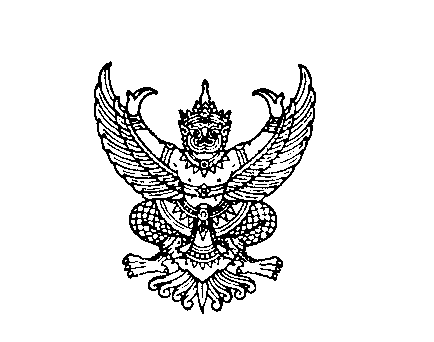 								ถนนนครราชสีมา เขตดุสิต กทม. ๑๐๓๐๐	ธันวาคม  2564เรื่อง	ซักซ้อมความเข้าใจการจัดทำแผนปฏิบัติการป้องกันการทุจริตขององค์กรปกครองส่วนท้องถิ่น 
ประจำปีงบประมาณ พ.ศ. 2565เรียน  ผู้ว่าราชการจังหวัด ทุกจังหวัดอ้างถึง  1. หนังสือกรมส่งเสริมการปกครองท้องถิ่น ที่ มท 0810.3/ว 1493 ลงวันที่ 21 พฤษภาคม 2563           2. หนังสือกรมส่งเสริมการปกครองท้องถิ่น ที่ มท 0810.3/ว 2271 ลงวันที่ 31 กรกฎาคม 2563สิ่งที่ส่งมาด้วย  สำเนาหนังสือสำนักงาน ป.ป.ช. ที่ ปช 0013/0084 
                   ลงวันที่ 23 พฤศจิกายน 2564                                                       จำนวน 1 ฉบับ                                     	ตามที่ กรมส่งเสริมการปกครองท้องถิ่น แจ้งขยายกรอบเวลาแผนปฏิบัติการป้องกันการทุจริต
ขององค์กรปกครองส่วนท้องถิ่นที่จะสิ้นสุดปีงบประมาณ พ.ศ. 2564 เป็นสิ้นสุดปีงบประมาณ พ.ศ. 2565 และรายงานผลโครงการ/กิจกรรม/มาตรการตามแผนปฏิบัติการป้องกันการทุจริตให้สำนักงาน ป.ป.ช. ทราบ ผ่านระบบรายงานและติดตามประเมินผลการดำเนินงานตามแผนแผนปฏิบัติการป้องกันการทุจริตขององค์กรปกครองส่วนท้องถิ่น (ระบบ e-PlanNACC) หรือเว็บไซต์ https://e-plan.nacc.go.th  นั้น  		กรมส่งเสริมการปกครองท้องถิ่น ได้รับแจ้งจากสำนักงาน ป.ป.ช. ว่าได้กำหนดแนวทางการจัดทำแผนปฏิบัติการป้องกันการทุจริตขององค์กรปกครองส่วนท้องถิ่น ประจำปีงบประมาณ พ.ศ. 2565
เพื่อซักซ้อมความเข้าใจในการจัดทำแผนปฏิบัติการป้องกันการทุจริต และส่งเสริมให้องค์กรปกครองส่วนท้องถิ่น
มีการขับเคลื่อนแผนปฏิบัติการป้องกันการทุจริตไปสู่การปฏิบัติอย่างต่อเนื่อง อันจะส่งผลต่อการยกระดับ
ผลการประเมินคุณธรรมและความโปร่งใสในการดำเนินงานขององค์กรปกครองส่วนท้องถิ่น จึงขอความร่วมมือจังหวัดแจ้งให้องค์กรปกครองส่วนท้องถิ่นในเขตพื้นที่ทราบ ดังนี้		1. ให้องค์กรปกครองส่วนท้องถิ่นขยายกรอบเวลาแผนปฏิบัติการป้องกันการทุจริต 
ภายใต้ยุทธศาสตร์ชาติว่าด้วยการป้องกันและปราบปรามการทุจริต ระยะที่ 3 (พ.ศ. 2560 – 2564) 
สำหรับองค์กรปกครองส่วนท้องถิ่น เป็นสิ้นสุดปีงบประมาณ พ.ศ. 2565 โดยสามารถเพิ่มเติมปรับเปลี่ยนโครงการ/กิจกรรม/มาตรการ และดำเนินการนำส่งแผนปฏิบัติการป้องกันการทุจริตประจำปีงบประมาณ 
พ.ศ. 2565 ผ่านระบบออนไลน์ได้ที่ระบบรายงานและติดตามประเมินผลการดำเนินงานตามแผนปฏิบัติการป้องกันการทุจริตขององค์กรปกครองส่วนท้องถิ่น (ระบบ e-PlanNACC) หรือเว็บไซต์ https://e-plan.nacc.go.th โดยไม่ต้องส่งเล่มแผนปฏิบัติการป้องกันการทุจริตประจำปีงบประมาณ พ.ศ. 2565 มาที่สำนักงาน ป.ป.ช.		2. การรายงานผลการดำเนินการตามแผนปฏิบัติการป้องกันการทุจริต ประจำปีงบประมาณ พ.ศ. 2565 ให้รายงานผ่านระบบออนไลน์ ได้ที่ระบบ e-PlanNACC หรือเว็บไซต์ https://e-plan.nacc.go.th                                                                                                                    /จำนวน 2 ...   จำนวน 2 รอบต่อปี คือ รอบ 6 เดือน (ภายในเดือนเมษายน) และรอบ 12 เดือน (ภายในเดือนตุลาคม) 
และสามารถดาวน์โหลดคู่มือแนะนำการใช้งานได้ภายในระบบ ทั้งนี้ องค์กรปกครองส่วนท้องถิ่นสามารถปรึกษาการจัดทำแผนปฏิบัติการป้องกันการทุจริตหรือการใช้งานระบบ e-PlanNACC ได้ที่ระบบให้คำปรึกษาธรรมาภิบาลออนไลน์ หรือเว็บไซต์ https://ggconsult.nacc.go.th หรือสแกน QR Code รายละเอียดปรากฏตามสิ่งที่ส่งมาด้วย จึงเรียนมาเพื่อโปรดพิจารณา  				 ขอแสดงความนับถือ	         อธิบดีกรมส่งเสริมการปกครองท้องถิ่นกองพัฒนาและส่งเสริมการบริหารงานท้องถิ่น กลุ่มงานแผนพัฒนาท้องถิ่นโทรศัพท์ 0-2241-9000 ต่อ  212๒-๔ โทรสาร 0-2243-2230ไปรษณีย์อิเล็กทรอนิกส์ saaraban@dla.go.th   ผู้ประสานงาน	นายทัฬห์ ชาญอักษร โทร. 09-8285-4799